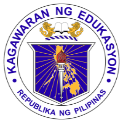 	GRADES 1 to 12	DAILY LESSON LOGSchool:DepEdClub.comGrade Level:VI	GRADES 1 to 12	DAILY LESSON LOGTeacher:Learning Area:SCIENCE	GRADES 1 to 12	DAILY LESSON LOGTeaching Dates and Time:NOVEMBER 7 - 11, 2022 (WEEK 1)Quarter:2ND QUARTERMONDAYTUESDAYWEDNESDAYTHURSDAYFRIDAYOBJECTIVESContent StandardsThe learner demonstrate understanding of how the major organs of the human body work together to form organ systemsThe learner demonstrate understanding of how the major organs of the human body work together to form organ systemsThe learner demonstrate understanding of how the major organs of the human body work together to form organ systemsThe learner demonstrate understanding of how the major organs of the human body work together to form organ systemsThe learner demonstrate understanding of how the major organs of the human body work together to form organ systemsPerformance StandardsThe learners should be able to make a chart showing healthful habits that promote proper functioning of the musculo-skeletal,integumentary,digestive,circulatory,excretory,respiratory and nervous systemsThe learners should be able to make a chart showing healthful habits that promote proper functioning of the musculo-skeletal,integumentary,digestive,circulatory,excretory,respiratory and nervous systemsThe learners should be able to make a chart showing healthful habits that promote proper functioning of the musculo-skeletal,integumentary,digestive,circulatory,excretory,respiratory and nervous systemsThe learners should be able to make a chart showing healthful habits that promote proper functioning of the musculo-skeletal,integumentary,digestive,circulatory,excretory,respiratory and nervous systemsThe learners should be able to make a chart showing healthful habits that promote proper functioning of the musculo-skeletal,integumentary,digestive,circulatory,excretory,respiratory and nervous systemsLearning Competencies/ ObjectivesWrite the LC code for eachExplain how the organs of each organ system work together(S6LT-lIa-b-1)Explain how the organs of each organ system work together(S6LT-lIa-b-1)Explain how the organs of each organ system work together(S6LT-lIa-b-1)Explain how the organs of each organ system work together(S6LT-lIa-b-1)Explain how the organs of each organ system work together(S6LT-lIa-b-1)Describe the structure and function of the parts of the skeletal systemDescribe the structure and function of the parts of the muscular systemDiscuss proper care of the muscular and skeletal systemDescribe the structure and functions of the parts of the digestive system.Describe the structure and functions of the parts of the respiratory systemII. CONTENTParts and functions of Musculo-skeletal systemParts and functions of musculo-skeletal systemParts and functions of musculo-skeletal systemParts and functions of digestive systemParts and functions of respiratory systemIII. LEARNING RESOURCESReferences         1. Teacher’s Guide pages2. Learner’s Materials pages3. Textbook pagesThe New Science Links, pp. 104-113The New Science Links,pp.114-121The New Science Links pp. 119.The Amazing World of Science 6 pp. 65-67The New Science Links pp. 129-137 The Amazing World of Science 6 pp. 77-82.The New Science Links pp. 129-137 The Amazing World of Science4. Additional Materials from Learning Resource (LR) portalOther Learning ResourcesScience Worksheets,  video clipsWorksheets, crossword puzzleCharts and  picturesCharts and picturesCharts and picturesIV. PROCEDURESReviewing previous lesson or presenting the new lessonENGAGEMENT:  Have you observed how houses are built? What will the construction worker do first? How will you compare that to the human body? Is there a framework that provides structure to the human body? What do you call this framework? Activity # 1 Let the pupils connect the cut out pictures of the human skeletal system.  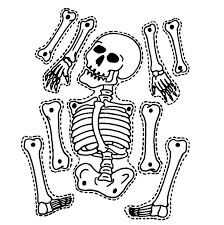 ENGAGEMENT: 1. Review on Skeletal System: Crossword puzzle activity.2. Touch your cheek, legs, arms, palms, fingers, and stomach. Can you feel the fleshy parts? How do they feel? Are they hard or soft? Your bones are covered with muscles. Can you imagine yourself without the muscles that cover your bones and other internal organs?ENGAGEMENT:1. Checking of Assignments. / Review about the muscular system.2. Have the pupils perform their exercise routine.Then ask” How do you feel after the exercise? Why do we need to exercise? What do you think will happen to those people who do not exercise?ENGAGEMENT:1. Checking of Assignment.2. Review on how to take care of the musculo-skeletal system.3. Why do we eat food? If you are hungry how you do feel? Have you ever wondered what happened to the food you have just eaten? What processes it undergoes until it becomes the nutrients that will nourish your body?ENGAGEMENT:1. Checking of assignment2. Review on Digestive System process.Try to inhale and exhale. What organs are involved in breathing? Why do you breathe?Establishing a purpose for the lesson1.Skeleton dance https://www.youtube.com/watch?v=e54m6XOpRgU2. Label the parts:Group Work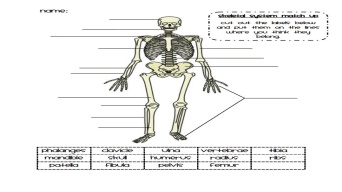 Four Pics, One Word. Guess the word by studying how the four pictures are related to each other. Write the word in the box below. 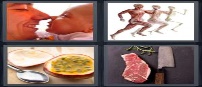 __ __ __ __ __Why do we need to wear helmet when riding a motorcycle?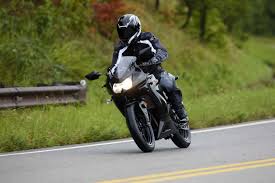 Fill in the missing letters of fruits and vegetables to reveal the magic word. (Show picture of the digestive system)Refer to New Science Links 6 p. 129 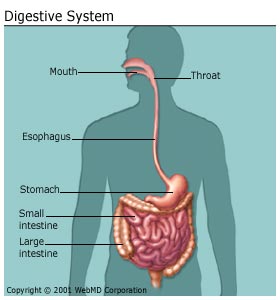 Jumbled Letters Activity: Rearrange the letters to form the correct words.What are these words?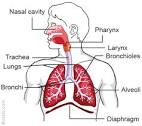 Presenting examples/instances of the new lessonEXPLORATION: The teacher asks to the students “What is the purpose of the human skeleton?”1.Setting of standard/Safety tips2.Activity #1: Examining Bone StructureProblem: How do skeleton functions? Refer to The New Science Links page 105EXPLORATION: Group Activity 1. Setting of standards/Safety Tips2. Activity #1: Observing Tendons of MusclesProblem: How are the muscles connected to the bones? Refer to Science Links page 150EXPLORATION:Picture analysis:Showing pictures of Common injuries and diseases of the musculo-skeletal system.Question: What have you seen/observe in the picture given?EXPLORATION: Group Work1. Setting of standards/Safety Tips2. Activity “Investigating Digestion of Food in the Mouth”Problem: What processes happen when the food is in the mouth? Refer to New Science Links pp. 130-131EXPLORATION: Group Work1. Setting of standards/Safety Tips2. Activity #1 “Investigating How the Lungs Work”Problem: How do lungs work? Refer to New science Links pp. 140-141Discussing new concepts EXPLANATION:  What are the two division of the skeletal system? What are the parts & functions of the axial skeleton? The appendicular skeleton? What is the difference between compact bone & spongy bone? Why is bone marrow important?EXPLANATION: How are muscles connected to bones? What are the types of muscles? Original File Submitted and Formatted by DepEd Club Member - visit depedclub.com for moreEXPLANATION: What are other musculoskeletal system injuries and disorders? What are their symptoms? How are they treated? How can they prevented?EXPLANATION:What are the parts and functions of Digestive System? Mix and Match activity. Parts & Functions of the digestive system. Refer to New science Links pp. 133    EXPLANATION:What are the main parts of the respiratory system? Find your Match Activity. (Using pictures of the parts of the respiratory system and metacards for its functions.Continuation of the discussion of  new concepts  (leads to Formative Assessment 2) Activity #2: Observing Movements of JointsProblem: What are the different kinds of joints?Refer to The New Science Links p. 109  ( Group Work) Safety Tips: 1. Be careful in moving your body parts, especially your neck and backbone.2. Do not allow other persons to pull or twist your arm.Activity #2: Observing Movement of MusclesProblem: How do muscles work? Refer to New Science Links p.116Safety Tips: Do not overstretch your muscles.Activity #2 Carousel brainstorming.Each group will take turns in writing their ideas on how to care the musculo-skeletal system.Activity#2 Group work“Investigating Digestion of Food in the Stomach”Problem: What processes happen when the food is in the stomach? Refer to New Science Links pp. 134Safety Tips: Be careful in handling liquids like hydrochloric acid. Always wait for the teachers instruction before performing the activityActivity #2 “Observing the Effect of Strenuous Activity on Breathing”Problem: How does exercise affect breathing?Safety Tips: Do not play with or swallow the materials to be used.Refer to New Science Links 6 pp. 144Developing mastery (leads to Formative Assessment 3)Mix and match activity: Parts and functions of Skeletal System    (group work)Each group will be provided with parts(green) and function(yellow) written in metacards.Picture analysis: Group work. The teacher show pictures of the different types of muscles maybe:a. smooth musclesb. cardiac musclesc. skeletal muscles Guide Questions:1. What can you see/observe in the pictures given?2. How do these muscles move or work?3. Compare and contrast the three kinds of muscles:Create an exercise to:Improve flexibilityImprove physical enduranceImprove muscular strengthChain of Events: Think of one food item that you enjoy eating. Using the diagram below and describe the chain of events that happens during the digestion of your favorite food. Indicate all the structures that are involved. Refer to New Science Links p. 82Trace the path of air from the nose to the lungs. Write your illustration in your manila paper.Finding practical applications of concepts and skills in daily living   (reflective approach)                       ELABORATION:  Why should bones be strong? Why is it important to prevent falls and other accidents that could injure the bones?Why is it dangerous to move a person with spinal fracture?How will you take care of your bones?TRIVIA: Bones are alive. They are made of living cells capable of growing and repairing themselves.ELABORATION: 1. Why don’t we overstretch our muscles? If we do, what will happen? 2. Why handicapped person should be treated with kindness and respect?TRIVIA: Don’t you know that your face has 50 muscles? You use 17 muscles to smile but more than 46 muscles to frown. So from now on what will you do?ELABORATION: Why is it that some schools, hospitals, and department stores have designed ramps for disabled persons?ELABORATION: Why is breakfast considered as the most important meal of the day?TRIVIA: Borborygmus Borborygmus is the rumbling sound in the stomach. When you hear your stomach rumbling, it is the signal from your brain that the stomach has begun the digestion.ELABORATION: Is it important to maintain a clean environment to have a healthy respiratory system? Why? In what way do you think the amount of carbon dioxide affect the speed or intensity of breathing? Why do adolescent like you should not try smoking even though you see others doing it?TRIVIA: A yawn is a signal of oxygen shortage I the body. When we are drowsy or sleepy, the lungs do not take enough oxygen from the air. This causes a shortage of oxygen and sends a message that causes you to take a deep long breath called yawn.Making generalizations and abstractions about the lessonWhat are the ideas did you learn in the lesson?What are the parts and functions of the skeletal system?Describe the potential consequences if all bone tissues in humans were made of spongy bones & no compact bones.1. Explain how the bones and muscles work together?2. How will you know that a muscle is contracting?3. Why do muscles need rest?Why do we need to take care of our musculo-skeletal system?What are the parts of the digestive system? How does the digestive system work?What are the parts and functions of the respiratory system?Evaluating learningEVALUATION: Matching type: Match the parts of the skeletal system in column A with the functions in column B.Column A                         Column B1. Skull                              a. the inner layer of the bone that 2. Spinal column                 contains yellowish substance 3. Bones                                which manufactures blood cells4. Hinge joint                         in the body.5. Ball and socket           b. protects the spinal cord                                           c. a rigid case that protects the                                                brain                                           d. allows movement in all                                                  directions                                            e. allows movement in one                                                  direction onlyEVALUATION: Completion Type. Supply the missing words. Choose your answers in the box below.The ______system consist of all muscles in the body. Muscles have three kinds:______,______ and skeletal. Muscles always work in _____.If one muscle contracts the opposite relaxes. _______help the body move and do work. Good food, exercise, rest, and good posture are necessary to make muscles strong and healthy.EVALUATION: Group Activity Make a chart showing healthful habits that promote the proper functioning of the musculo-skeletal system.(Use rubrics in assessing their work)EVALUATION:Arranging Sequence of Events: Arrange The New Science Links pp. 129-137 The Amazing World of Science the following statements according to the process of digestion and absorption in the body. Number each of the steps according to the sequence it occurs.____ Water is absorbed.____Food is broken into small pieces____Nutrients pass through the blood stream____Waste are removed from the body.____Food is liquefied and digested into forms that cell can use.EVALUATION:Multiple Choice: Read each item carefully.Circle the letter of the correct answer.1. Tiny hairs lined inside the nose prepare air for the lungs by ______.a. cleaning itb. drying itc. moistening itd. warming it2. How does the body use the energy released in its cells?a. to rest the bodyb. to lower body temperature.c. for making oxygend. for muscles to move3. When you exhale, the diaphragm helps air leave the body by _____a. expanding the lungsb. making the chest largerc. pushing air in the lungsd. making the chest smaller4. The body’s cells use oxygen to break sugar into _____.a. oxygen and waterb. carbohydrates and waterc. protein and waterd. carbon dioxide and water5. What happens when you breathe in air?a. The diaphragm expands and the ribcage contracts.b. the diaphragm contracts and the ribcage expands.c. the diaphragm expands and the rib cage collapses.d. The diaphragm contracts and the ribcage remain the same.Additional activities for application or remediationHow will you take care of your bones?Assignment: Write SM if the statement pertains to smooth muscles, CA if cardiac muscles and SK if skeletal muscles._____1. These are muscles found only in heart.--------2. They are striated and involuntary.--------3. They are striated and voluntary.--------4. They are muscles of internal organs.--------5. The muscle cell of this type contains only one nucleus.Assignment: Write a short paragraph about the need for calcium for the musculo-skeletal system to function well.Assignment:The digestive system provides nourishment for all the cells of our body. What are good habits that will keep our digestive system healthy?V. REMARKS     Re-teaching         Transfer of             Lack of Time          lesson to the                                             following day     No class                AchievedVI. REFLECTIONNo. of learners who earned 80% in the evaluationNo. of learners who require additional activities for remediationDid the remedial lessons work? No. of learners who have caught up with the lessonNo. of learners who continue to require remediationWhich of my teaching strategies worked well? Why did these work?What difficulties did I encounter which my principal or supervisor can help me solve?What innovation or localized materials did I use/discover which I wish to share with other teachers?